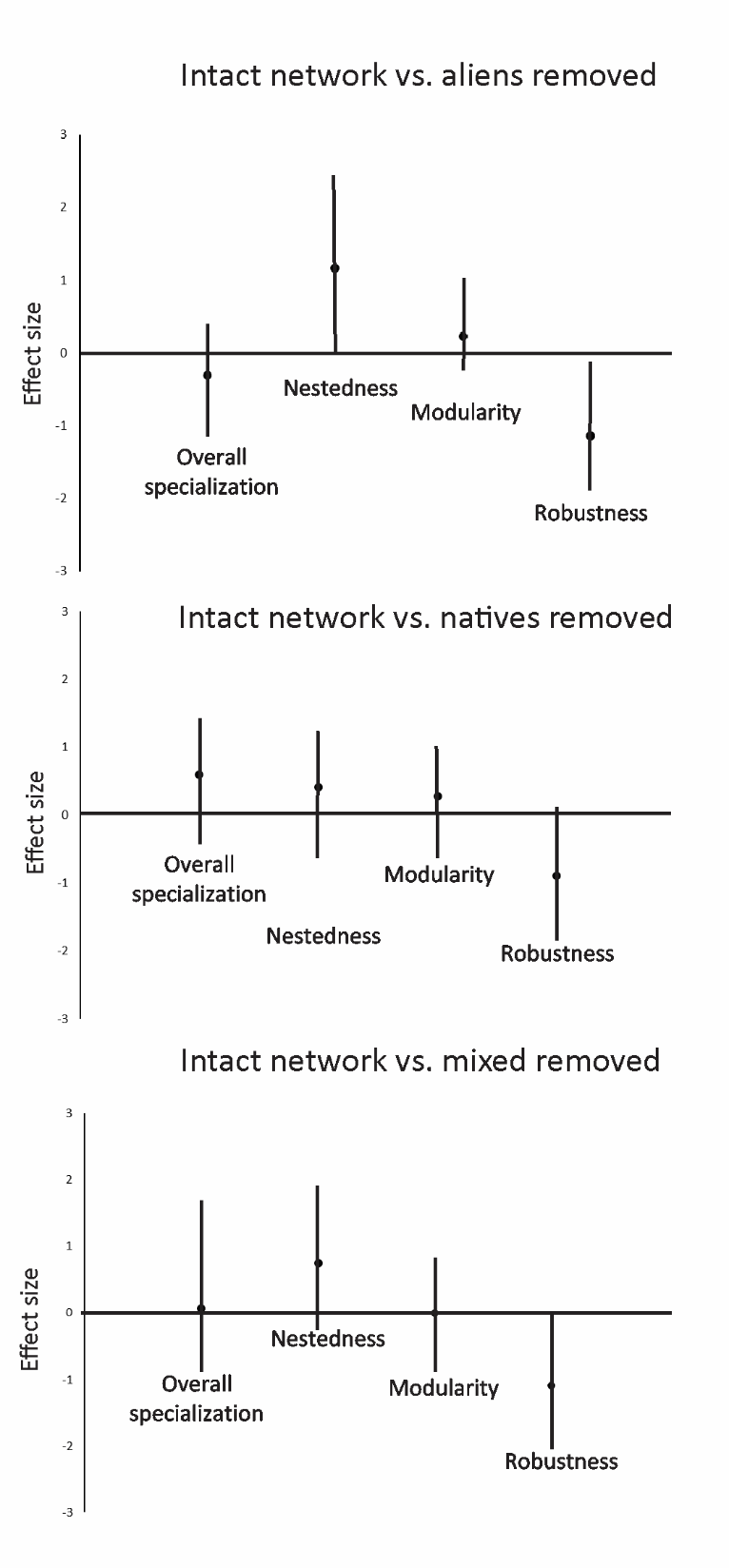 S2 Figure. Size effects (CI 95%) for overall specialization, nestedness, modularity and robustness contrasting different scenarios with intact networks, (a) “Aliens removed”, (b) “natives removed”, and (c) “mixed removal”.